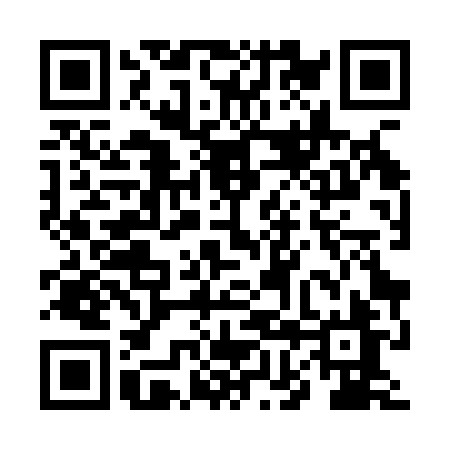 Ramadan times for Stoki, PolandMon 11 Mar 2024 - Wed 10 Apr 2024High Latitude Method: Angle Based RulePrayer Calculation Method: Muslim World LeagueAsar Calculation Method: HanafiPrayer times provided by https://www.salahtimes.comDateDayFajrSuhurSunriseDhuhrAsrIftarMaghribIsha11Mon4:304:306:2612:134:036:006:007:4912Tue4:284:286:2312:124:056:026:027:5113Wed4:254:256:2112:124:066:046:047:5314Thu4:234:236:1912:124:086:066:067:5515Fri4:204:206:1612:114:096:086:087:5716Sat4:174:176:1412:114:116:096:097:5917Sun4:154:156:1112:114:126:116:118:0118Mon4:124:126:0912:114:136:136:138:0319Tue4:094:096:0712:104:156:156:158:0520Wed4:074:076:0412:104:166:176:178:0721Thu4:044:046:0212:104:186:186:188:1022Fri4:014:016:0012:094:196:206:208:1223Sat3:583:585:5712:094:216:226:228:1424Sun3:553:555:5512:094:226:246:248:1625Mon3:533:535:5212:084:236:266:268:1826Tue3:503:505:5012:084:256:276:278:2027Wed3:473:475:4812:084:266:296:298:2328Thu3:443:445:4512:084:276:316:318:2529Fri3:413:415:4312:074:296:336:338:2730Sat3:383:385:4012:074:306:356:358:2931Sun4:354:356:381:075:317:367:369:321Mon4:324:326:361:065:337:387:389:342Tue4:294:296:331:065:347:407:409:363Wed4:264:266:311:065:357:427:429:394Thu4:234:236:291:055:377:437:439:415Fri4:204:206:261:055:387:457:459:446Sat4:174:176:241:055:397:477:479:467Sun4:144:146:221:055:417:497:499:498Mon4:104:106:191:045:427:517:519:519Tue4:074:076:171:045:437:527:529:5410Wed4:044:046:151:045:447:547:549:56